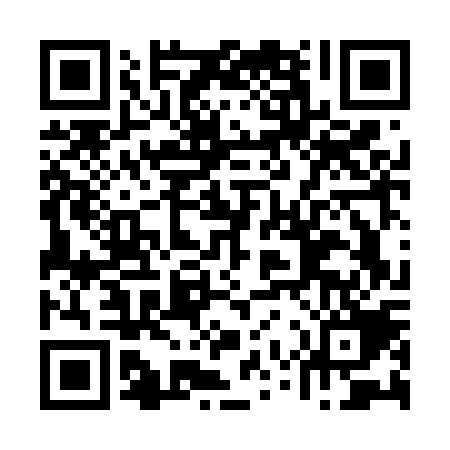 Ramadan times for Le Havre, Haute-Normandie, FranceMon 11 Mar 2024 - Wed 10 Apr 2024High Latitude Method: Angle Based RulePrayer Calculation Method: Islamic Organisations Union of FranceAsar Calculation Method: ShafiPrayer times provided by https://www.salahtimes.comDateDayFajrSuhurSunriseDhuhrAsrIftarMaghribIsha11Mon6:126:127:211:094:186:596:598:0812Tue6:106:107:191:094:197:017:018:1013Wed6:086:087:171:094:207:027:028:1114Thu6:056:057:141:094:217:047:048:1315Fri6:036:037:121:084:227:057:058:1516Sat6:016:017:101:084:237:077:078:1617Sun5:595:597:081:084:247:087:088:1818Mon5:575:577:061:084:257:107:108:1919Tue5:545:547:041:074:267:127:128:2120Wed5:525:527:021:074:277:137:138:2321Thu5:505:506:591:074:287:157:158:2422Fri5:485:486:571:064:297:167:168:2623Sat5:455:456:551:064:307:187:188:2824Sun5:435:436:531:064:317:197:198:2925Mon5:415:416:511:054:317:217:218:3126Tue5:395:396:491:054:327:227:228:3327Wed5:365:366:471:054:337:247:248:3528Thu5:345:346:441:054:347:257:258:3629Fri5:325:326:421:044:357:277:278:3830Sat5:295:296:401:044:367:297:298:4031Sun6:276:277:382:045:368:308:309:411Mon6:256:257:362:035:378:328:329:432Tue6:226:227:342:035:388:338:339:453Wed6:206:207:322:035:398:358:359:474Thu6:186:187:302:025:408:368:369:485Fri6:156:157:272:025:408:388:389:506Sat6:136:137:252:025:418:398:399:527Sun6:106:107:232:025:428:418:419:548Mon6:086:087:212:015:438:428:429:569Tue6:066:067:192:015:438:448:449:5810Wed6:036:037:172:015:448:458:459:59